ПОЛОЖЕНИЕо проведении Открытого турнира по пауэрлифтингу и отдельнымупражнениям, русскому жиму, народному жиму и пауэрспорту (НАП – профессионалы, НАП – любители.)
«Кубок Евразии 2017г.»20-21 мая 2017 года.
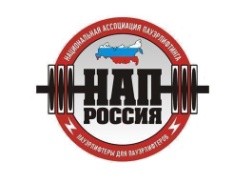 1. Цели и задачи:- выявление сильнейших спортсменов.- выполнение разрядных нормативов вплоть до МСМК и Элиты.- фиксирование новых рекордов России, Европы и Мирапо версии НАП.- пропаганда силовых видов спорта.2. Сроки и место проведения:Соревнования проводятся 21 мая 2017 г.По адресу г. Барнаул, Балтийский 1-й проезд д 9 СК «ТЕМП».  Ориентировочное расписание: 20 мая – взвешивание, 21 мая проведение турнира.
Дополнительную информацию Вы можете получить:8-906-940-90-60 – Сергей Валерьевич Коновалов (Президент Федерации Силовых видов спорта Алтайского края)8-905-084-02-25 – Кулешов Михаил Аркадьевич (Вице-президент, главный секретарь)3. Судейство.Соревнования проводятся по международным правилам НАП;Каждая команда может предоставить судью;Судьи должны иметь соответствующую одежду и судейскую квалификацию.Судейство будет осуществляться под контролем общественной организации Алтайского края «За справедливое судейство!» (ЗCC) и под лозунгом «ПАУЭРЛИФТЕРЫ ДЛЯ ПАУЭРЛИФТЕРОВ»!Так же будут установлены камеры, чтобы любой из спортсменов мог обратиться с протестом к членам Жюри, в случае не согласия с оценкой судей. 4. Участники соревнований:К участию в соревнованиях допускаются команды и отдельные участники, не имеющие медицинских противопоказаний. (Своим участием спортсмен подтверждает отсутствие у него медицинских противопоказаний.)Экипировка участников - согласно правилам федерации НАП. 
*Гетры на становой тяге – иметь обязательно. 
*В номинации «без экипировки» разрешены наколенники.
Участники, не выполняющие требования по экипировке, на помост не допускаются.5. Номинации: (НАП – любители, НАП – профессионалы)1.Пауэрлифтинг без экипировки2.Пауэрлифтинг в экипировке3. Приседание без экипировки4. Приседание в экипировке5. Жим лежа без экипировки6. Жим лежа в экипировке и софт экипировке 7. Становая тяга без экипировки8. Становая тяга в экипировке9. Русский жим10. Народный жим11. Пауэрспорт 12. Номинация «Тренер чемпионов»13. Командное первенство.
* НА СОРЕВНОВАНИЯХ БУДУТ ВСЕ ВОЗРАСТНЫЕ ГРУППЫ И ВЕСОВЫЕ КАТЕГОРИИ В СООТВЕТСТВИИ С ПРАВИЛАМИ НАП!
6. Абсолютное первенствовысчитывается в каждом отдельном виде и каждой возрастной группе по формуле Шварца (мужчины) и Малоуна(женщины) среди следующих групп: ·спортсмены до 19 лет (среди юношей);·спортсмены 20-23 лет (среди юниоров);·спортсмены 24-39 лет (в открытой возрастной группе);·спортсмены 40 лет и старше (среди ветеранов);Если в дивизионе будет менее 7 участников, награждение победителей абсолютного первенства в данной группе производиться не будет, но спортсмены из этой группы могут быть объединены с другой группой. 7. Заявки:Предварительные заявки от команд и спортсменов ОБЯЗАТЕЛЬНЫ. 
Заявки принимаются до 8.05.2017 г. включительно на e-mail: fsvsak@yandex.ru
либо по тел.: 8-905-084-02-25 – Кулешову Михаилу.Спортсмены, не подавшие предварительные заявки, могут быть допущены до соревнований, но будут облагаться штрафом 1000р.8. Турнирный взнос:Выступлениепо пауэрлифтингу в дивизионе ПРО: юноши, юниоры– 1800 рублей, открытый класс, ветераны – 2000 рублей.* Спортсмены, выступающие в пауэрлифтинге, автоматически принимают участие в отдельных движениях и награждаются за них. Т.е. спортсмен заявившийся, например, по становой тяге, будет бороться со всеми спортсменами пауэрлифтерами данной весовой категории.
**Если в категории – нет заявившихся в отдельном виде спортсменов (хотя бы 1) – то награждение в отдельном виде – не производится (Только в сумме троеборья)Выступление в отдельном движении, русском жиме, народном жиме и пауэрспорте в дивизионе ПРО: юноши, юниоры – 1300 рублей, открытый класс, ветераны – 1500 рублейПри выступлении в дивизионе «Любители» - спортсмены дополнительно оплачивают 750 рублей для проведения выборочного допинг контроля.При выполнении любого из званий до МС (включительно) – дополнительные платежи за допинг контроль – отсутствуют!При отсутствии годового взноса за период с 1 июля 2016 г. до 20 мая 2017г. в ассоциацию НАП, спортсмен может оплатить его прям на соревнованиях: для юношей 14-19 лет включительно, и для ветеранов 60-69 лет - 500 рублей, спортсмены возраста 20-59 лет - 750 рублей.
У ветеранов 70 лет и старше, а также юношей до 13 лет включительно - годовых взносов нет.9. Присвоение нормативов: Присваиваются нормативы (по отдельным движениям, пауэрлифтингу, народному жиму, русскому жиму и пауэрспорту) вплоть до Мастера Спорта Международного Класса НАП и Элиты НАП включительно.Спортсмены, выступающие в пауэрлифтинге, смогут выполнить норматив в любом движении.10. Допинг-контроль:В течение 30 минут по окончании выступления, каждый спортсмен версии любители ОБЯЗАН подойти к кабинетупо забору проб с табличкой «Допинг-контроль» для ознакомления со списком спортсменов, подлежащих проверке на запрещённые препараты. Спортсмены будут также вызываться спикером соревнований.В случае обнаружения своей фамилии, имени и отчества в списках, спортсмен ОБЯЗАН НЕЗАМЕДЛИТЕЛЬНО, в порядке живой очереди,  пройти в этот кабинет для последующей сдачи анализов на «допинг».Сдача анализов производится в присутствии официального лица по забору проб, при его постоянном визуальном контроле. Нарушение спортсменом хотя бы одного из вышеперечисленных подпунктов настоящего «Положения», как и отказ от сдачи пробы, приравнивается к положительному результату анализов спортсмена на допинг-контроль и, как следствие, влечёт за собой дисквалификацию спортсмена согласно российским и международным правилам Федерации пауэрлифтинга НАПВ случае выполнения спортсменом ВПЕРВЫЕ нормативаМастера Спорта Международного Класса НАП или ЭЛИТА НАП,спортсмен (при желании присвоения данного норматива и выдачи удостоверения соответствующего образца) по своему желанию может пройти допинг-контроль, который оплачивает самостоятельно в размере 6000 рублей. (Не обязательно, только в случае если спортсмен хочет, чтобы ему было присвоено соответствующее звание от федерации НАП). 11. Награждение:Каждый спортсмен получит памятный сувенир на взвешивании.Новшество соревнований: По аналогии со многими видами спорта, награждение будет происходить сразу после окончания каждого потока. Спортсмены будут награждаться только медалями, чтобы не ждать награждения длительное время. Кому необходима грамота – смогут самостоятельно подойти в секретариат за её получением.
Абсолютное и командное награждение будет проходить, как обычно, после окончания всех соревнований и подсчетов. (1,5-2 часа после турнира, в это время будет проходить Пауэрспорт, Народный жим и русский жим)Спортсмены, занявшие первые три места в каждой весовой и возрастной категории, награждаются медалями. Абсолютные чемпионы награждаются кубками. Ценные призы выделяются партнерами соревнований. В Номинации «Тренер Чемпионов»: тройка лучших тренеров награждается денежными призами.  Итоги первенства подводятся по 15 лучшим результатам. В случае равенства очков – будут учитываться дополнительные очки.
Очки номинации «Тренер Чемпионов» начисляются только за первые пять мест: 12, 5, 3, 2 и 1.Командное первенство: Будет определяться среди спортсменов всех возрастов и номинаций. 
Итоги командного первенства подводятся по 15 лучшим результатам. В случае равенства очков – будут учитываться дополнительные очки.
Командные очки начисляются только за первые пять мест: 12, 5, 3, 2 и 1.В случае не явки спортсмена на награждение – организаторы соревнований не несут ответственности за его награды.12. Финансирование.Проживание:Расходы по командированию, размещению и питанию участников, тренеров, судей и зрителей несут командирующие  организации.Размещение иногородних спортсменов осуществляется по предварительной заявке
8-960-940-40-20 – Евгений Игоревич Ганш. 
либо самостоятельно, участниками соревнований.Настоящее положение служит официальным вызовом на соревнования!Согласовано:                                                                         Президент Автономной некоммерческой                                    организации «Национальная ассоциацияпауэрлифтинга»______________________А.В.Репницын «___»______________________20___г.Утверждаю:
Президент Федерации силовых видов спорта Алтайского края______________________С.В.Коновалов «___»______________________20___г.